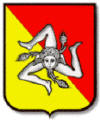 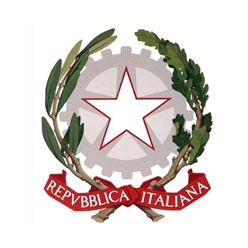 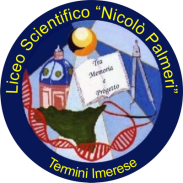 LICEO SCIENTIFICO STATALE “NICOLO’ PALMERI”Distretto 8/46 - Piazza Giovanni Sansone, 12 - 90018 Termini Imerese (PA)    Tel. 091/8144145  -  Cod. Mecc. PAPS24000G  -  C.F. 96030480824e-mail paps24000g@istruzione.it  -  paps24000g@pec.istruzione.it  -  www.liceopalmeri.edu.itRICHIESTA ASSEMBLEA DI CLASSE
Al Dirigente Scolastico
Liceo Scientifico “N. Palmeri”
 Termini Imerese (PA)Oggetto: Richiesta autorizzazione assemblea di classeI sottoscritti _____________________________ e ______________________________, rappresentanti della classe ______  sezione _____ corso _____________, chiedono, a norma del D.Lgs. n. 297/94, art. 13 comma 6, l’autorizzazione a svolgere l’assemblea di classe il giorno ___________________________________ nelle ore ______ e _______ per discutere il seguente O.d.G.:___________________________________________________________________________________________________________________________________________________;___________________________________________________________________________________________________________________________________________________;___________________________________________________________________________________________________________________________________________________;___________________________________________________________________________________________________________________________________________________;___________________________________________________________________________________________________________________________________________________.Termini Imerese, lì ________________  I docenti delle ore interessate, per assenso                                          I rappresentanti di classe             ___________________________                                       __________________________

             ___________________________                                       __________________________    	